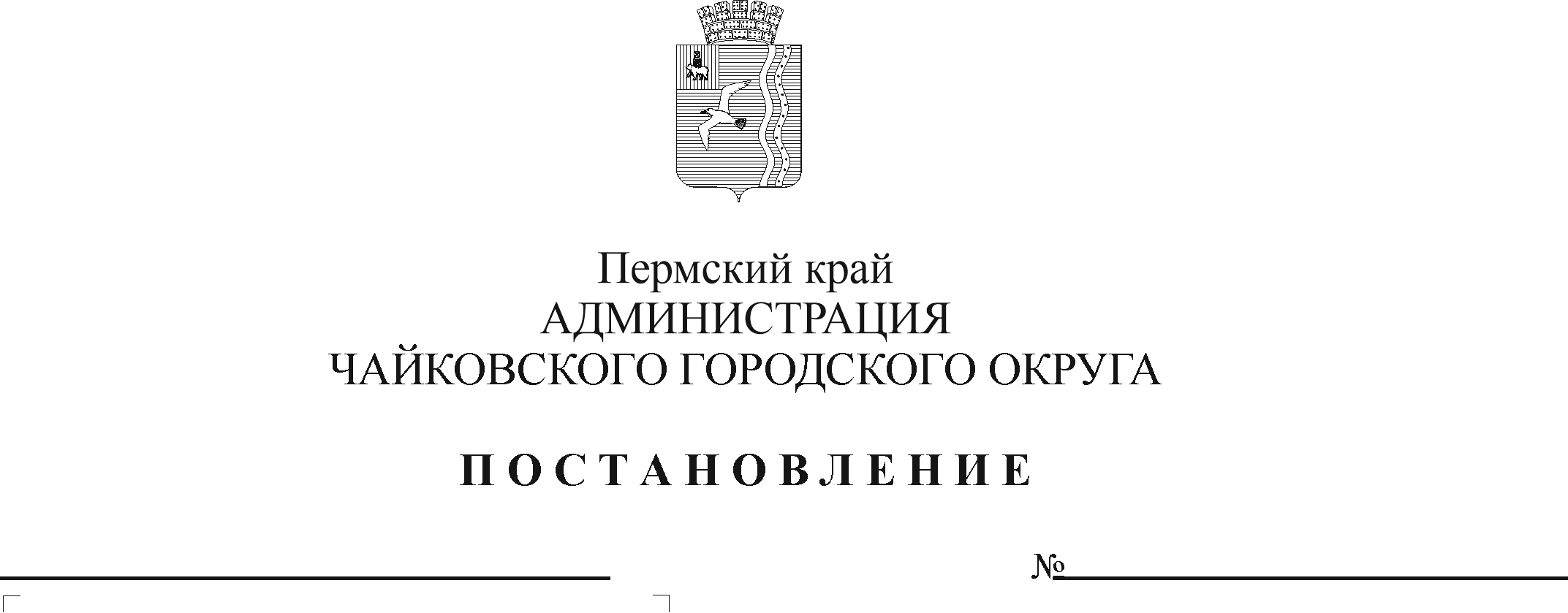 В соответствии с Градостроительным кодексом Российской Федерации, постановлением Правительства Российской Федерации от 13 марта 2020 г. № 279 «Об информационном обеспечении градостроительной деятельности», приказом Министерства строительства и жилищно-коммунального хозяйства Российской Федерации от 6 августа 2020 г. № 433/пр «Об утверждении технических требований к ведению реестров государственных информационных систем обеспечения градостроительной деятельности, методики присвоения регистрационных номеров сведениям, документам, материалам, размещаемым в государственных информационных системах обеспечения градостроительной деятельности, справочников и классификаторов, необходимых для обработки указанных сведений, документов, материалов, форматов предоставления сведений, документов, материалов, содержащихся в государственных информационных системах обеспечения градостроительной деятельности», Законом Пермского края от 14 сентября 2011 г. № 805-ПК «О градостроительной деятельности в Пермском крае», на основании Устава Чайковского городского округаПОСТАНОВЛЯЮ:1. Утвердить прилагаемый регламент информационного взаимодействия Управления строительства и архитектуры администрации Чайковского городского округа с органами – обладателями сведений по сбору и систематизации данных, подлежащих размещению в рабочей области местного значения Чайковского городского округа региональной информационной системы обеспечения градостроительной деятельности Пермского края.2. Опубликовать постановление в газете «Огни Камы» и разместить на официальном сайте администрации Чайковского городского округа.3. Постановление вступает в силу после его официального опубликования.4. Контроль за исполнением постановления возложить на заместителя главы администрации Чайковского городского округа по строительству и земельно-имущественным отношениям.Глава городского округа-глава администрацииЧайковского городского округа					    Ю.Г. ВостриковУТВЕРЖДЕНпостановлением администрацииЧайковского городского округаот ______ № ___РЕГЛАМЕНТинформационного взаимодействия Управления строительства и архитектуры администрации Чайковского городского округа с органами – обладателями сведений по сбору и систематизации данных, подлежащих размещению в рабочей области местного значения Чайковского городского округа региональной информационной системы обеспечения градостроительной деятельности Пермского края1. Общие положения1.1. Регламент информационного взаимодействия Управления строительства и архитектуры администрации Чайковского городского округа с органами – обладателями сведений по сбору и систематизации данных, подлежащих размещению в рабочей области местного значения Чайковского городского округа региональной информационной системы обеспечения градостроительной деятельности Пермского края (далее – Регламент) разработан в соответствии с Градостроительным кодексом Российской Федерации, Постановлением Правительства Российской Федерации от 13 марта 2020 г. № 279 «Об информационном обеспечении градостроительной деятельности», Приказом Министерства строительства и жилищно-коммунального хозяйства Российской Федерации от 6 августа 2020 г. № 433/пр «Об утверждении Технических требований к ведению реестров государственных информационных систем обеспечения градостроительной деятельности, методики присвоения регистрационных номеров сведениям, документам, материалам, размещаемым в государственных информационных системах обеспечения градостроительной деятельности, справочников и классификаторов, необходимых для обработки указанных сведений, документов, материалов, форматов предоставления сведений, документов, материалов, содержащихся в государственных информационных системах обеспечения градостроительной деятельности» (далее Технические требования), Законом Пермского края от 14 сентября 2011 г. № 805-ПК «О градостроительной деятельности в Пермском крае», Постановлением администрации Чайковского городского округа от 22 марта 2022 г. № 281 «Об утверждении регламента ведения информационной системы обеспечения градостроительной деятельности администрации Чайковского городского округа».1.2. Регламент устанавливает порядок взаимодействия Управления строительства и архитектуры администрации Чайковского городского округа Пермского края (далее – Управление, орган, уполномоченный на ведение) в процессе ведения государственной информационной системы обеспечения градостроительной деятельности, с функциями автоматизированной информационно-аналитической поддержки осуществления полномочий в области градостроительной деятельности Пермского края (далее – система, РИСОГД), предоставление и размещение сведений и материалов, необходимых для осуществления градостроительной деятельности, со следующими обладателями сведений Администрации Чайковского городского округа:Отдел жилищно-коммунального хозяйства Управления жилищно-коммунального хозяйства и транспорта администрации Чайковского городского округа;Отдел охраны окружающей среды и природопользования Управления жилищно-коммунального хозяйства и транспорта администрации Чайковского городского округа;Отдел имущественных отношений Управления земельно-имущественных отношений администрации Чайковского городского округа;Отдел реализации жилищных программ Управления земельно-имущественных отношений администрации Чайковского городского округа; Отдел земельно-лесных отношений Управления земельно-имущественных отношений администрации Чайковского городского округа;Отдел по работе с наружной рекламой и нестационарными торговыми объектами Управления земельно-имущественных отношений администрации Чайковского городского округа;Управление физической культуры и спорта администрации Чайковского городского округа;Управление образования администрации Чайковского городского округа;Управление культуры и молодежной политики администрации Чайковского городского округа; МКУ «Управление гражданской защиты»;МКУ «Жилкомэнергосервис».1.3. Целью Регламента является обеспечение эффективной работы в процессе формирования информационных ресурсов по ведению рабочей области местного значения РИСОГД в рамках информационного взаимодействия органа, уполномоченного на ведение.1.4. Задачей ведения рабочей области местного значения РИСОГД является формирование единого банка градостроительных данных администрации Чайковского городского округа в рамках создания информационного пространства Пермского края.1.5. Органом, уполномоченным на ведение рабочей области, осуществляется деятельность путем сбора, документирования, обработки, систематизации, учета и хранения сведений о развитии территорий, застройке, земельных участках, объектах капитального строительства, обеспечения мониторинга объектов градостроительной деятельности в соответствии с федеральным законодательством и иных необходимых для осуществления градостроительной деятельности сведений в порядке, установленном Правительством Российской Федерации. 1.6. Сокращения, используемые в настоящем Регламенте, применяются в следующем значении:БТИ – бюро технической инвентаризации;ЗУ – земельный участок;ИЖС – индивидуальное жилищное строительство;ИНН – индивидуальный номер налогоплательщика;ИРГП – Институт регионального и городского планирования;МАУ – муниципальное автономное учреждение;МИГД ПК – Министерство по управлению имуществом и градостроительной деятельности Пермского края;МКД – многоквартирный дом;МКУ – муниципальное казенное учреждение;МС – муниципальная собственность;МСЭД – межведомственная система электронного документооборота;НТО – нестационарный торговый объект;ОКН – объект культурного наследия;ОКС – объект капитального строительства;ОУ – оперативное управление;РИСОГД, ИСОГД – информационная система обеспечения градостроительной деятельности; РК - рекламная конструкция;СИТО – сети инженерно-технического обеспечения;ФЛ – физическое лицо;ХВ – хозяйственное ведение;ЦТП – центральный тепловой пункт; ЮЛ – юридическое лицо.Принципы взаимодействия2.1. Отраслевые (функциональные) органы и муниципальные учреждения при организации взаимодействия и координации деятельности руководствуются следующими принципами:2.1.1. законность;2.1.2. взаимообмен;2.1.3. самостоятельность в реализации собственных задач и полномочий;2.1.4. полнота, достоверность актуальность сведений РИСОГД;2.1.5. формирование единой политики в вопросе введения рабочей области РИСОГД Чайковского городского округа Пермского края, планирования совместной деятельности;2.1.6. обязательность и безупречность исполнения.3. Состав размещаемых сведений, документов, материалов3.1. Рабочая область местного значения РИСОГД Чайковского городского округа включает в себя:3.1.1. Сведения:о документах территориального планирования Российской Федерации, применительно к территории Чайковского городского округа; о документах территориального планирования Пермского края, применительно к территории Чайковского городского округа; о документах территориального планирования Чайковского городского округа, материалов по их обоснованию;о местных нормативах градостроительного проектирования;о правилах землепользования и застройки Чайковского городского округа, о внесении в них изменений;о правилах благоустройства Чайковского городского округа;о документации по планировке территории Чайковского городского округа;об изученности природных и техногенных условий на основании результатов инженерных изысканий, материалы и результаты инженерных изысканий;о границах зон с особыми условиями использования территорий; о планах наземных и подземных коммуникаций;об изъятии и о резервировании земельных участков для государственных и муниципальных нужд;основная часть проекта межевания территории Чайковского городского округа;о программах реализации документов территориального планирования, которыми предусмотрены мероприятия по реализации документов, утвержденных и действующих на территории Чайковского городского округа;об особо охраняемых природных территориях; о лесохозяйственных регламентах лесничества; об информационных моделях объектов капитального строительства;иные сведения, документы и материалы, не размещенные в основных разделах информационной системы на территории Чайковского городского округа.3.1.2. Дела о застроенных и подлежащих застройке земельных участках.Дела о застроенных и подлежащих застройке земельных участках открываются на каждый земельный участок.Дела о застроенных или подлежащих застройке земельных участках, содержат информацию (сведения, документы, материалы) на земельные участки и объекты капитального строительства, расположенные на территории Чайковского городского округа.В состав дела о ЗУ входят:Градостроительный план земельного участка;Заключение государственной историко-культурной экспертизы;Заключение государственной экологической экспертизы;Разрешение на строительство;Решение уполномоченного федерального органа исполнительной власти на выдачу разрешения на строительство;Решение о прекращении действия разрешения на строительство;Решение о внесении изменений в разрешение на строительство;Сведения о площади, о высоте и об этажности объекта капитального строительства;Сведения о сетях инженерно-технического обеспечения и проектной документации;Сведения об объекте капитального строительства и проектной документации;Сведения об экспертизе проектной документации;Заключения о соответствии предмету охраны исторического поселения и установленным градостроительным регламентом требованиям к архитектурным решениям объектов капитального строительства;  Раздел проектной документации объекта капитального строительства, содержащий архитектурные решения, в случае строительства или реконструкции объектов капитального строительства в границах территории исторического поселения;Проектная документация, предусмотренная пунктами 2, 8-10 и 11.1 части 12 статьи 48 Градостроительного кодекса РФ/проектная документация, предусмотренная частью 12 статьи 48 Градостроительного кодекса РФ (для архивных документов); Схема, отображающая расположение построенного, реконструированного объекта капитального строительства, расположение сетей инженерно-технического обеспечения в границах земельного участка и планировочную организацию земельного участка;Результаты инженерных изысканий;Решение на отклонение от предельных параметров разрешенного строительства, реконструкции объекта капитального строительства;Решение органа местного самоуправления о предоставлении разрешения на условно разрешенный вид использования;Акт, подтверждающий соответствие параметров построенного, реконструированного объекта капитального строительства проектной документации, в том числе требованиям энергетической эффективности и требованиям оснащенности объекта капитального строительства приборами учета используемых энергетических ресурсов;Документы, подтверждающие соответствие проектной документации требованиям технических регламентов и результатам инженерных изысканий;Заключение органа государственного строительного надзора;Заключение негосударственной экспертизы проектной документации;Заключение органа федерального государственного экологического надзора;Акт проверки соответствия многоквартирного дома требованиям энергетической эффективности с указанием класса его энергетической эффективности;Разрешение на ввод объекта в эксплуатацию;Технический план объекта капитального строительства;Технический паспорт на объект капитального строительства;Уведомление о планируемом строительстве или реконструкции объекта индивидуального жилищного строительства или садового дома;Уведомление об изменении параметров планируемого строительства или реконструкции объекта индивидуального жилищного строительства или садового дома;Уведомление о соответствии указанных в уведомлении о планируемом строительстве параметров объекта индивидуального жилищного строительства или садового дома;Уведомление о несоответствии указанных в уведомлении о планируемом строительстве параметров объекта индивидуального жилищного строительства или садового дома;Описание внешнего облика объекта индивидуального жилищного строительства или садового дома (в случае если строительство или реконструкция таких объектов планируется в границах территории исторического поселения федерального или регионального значения);Уведомление о соответствии описания внешнего облика объекта предмету охраны исторического поселения и установленным градостроительным регламентом требованиям к архитектурным решениям объекта капитального строительства;Уведомление о несоответствии описания внешнего облика объекта предмету охраны исторического поселения и установленным градостроительным регламентом требованиям к архитектурным решениям объекта капитального строительства; Уведомление об окончании строительства;Уведомление о соответствии построенных или реконструированных объекта индивидуального жилищного строительства или садового дома;Уведомление о несоответствии построенных или реконструированных объекта индивидуального жилищного строительства или садового дома;Уведомление о планируемом сносе объекта капитального строительства;Результаты и материалы обследования объекта капитального строительства, подлежащего сносу;Проект организации работ по сносу;Уведомление о завершении сноса;Решение о присвоении адреса;Решение об аннулировании адреса;Решение об изменении адреса;Разрешение на использование земель или земельных участков;Соглашение о сервитуте;Решение об установлении публичного сервитута;Решения о развитии застроенной территории; Схема расположения земельного участка на кадастровом плане территории; Решения о согласовании места размещения объекта и утверждения акта выбора земельного участка;Акт о выборе земельного участка;Решение о согласовании перевода жилого (нежилого) помещения в нежилое (жилое) помещение;Решение о согласовании переустройства и (или) перепланировки;Судебные решения о земельных участках и объектах капитального строительства;Документы органа государственного надзора о привлечении лиц к ответственности в области градостроительного законодательства;Иные документы и материалы.3.1.2.1. В состав дела о застроенном или подлежащем застройке земельном участке помещаются, выданные до введения в действие настоящего Регламента технические паспорта на объекты капитального строительства расположенные на данном земельном участке.Дела о застроенных или подлежащих застройке земельных участках содержат информацию (сведения, документы, материалы) на земельные участки и объекты капитального строительства, расположенные на территории Чайковского городского округа Пермского края;3.1.3. Сведения и материалы для подготовки, согласования и утверждения документов, определенных в соответствии с пунктом 7.1. статьи 56 Градостроительного кодекса Российской Федерации.3.1.4. Сведения ИСОГД систематизируются в соответствии кадастровым делением территории Российской Федерации.4. Формы взаимодействия4.1. Размещению в РИСОГД подлежат копии принятых, утвержденных или выданных документов (далее – принятые документы) и сведения о документах (об объектах, связанных с документами), подлежащих размещению, в том числе векторные описания, а также информационные модели ОКС.4.2. Формирование, передача/получение и обработка сведений ИСОГД, полученных в электронном виде, осуществляется с помощью программно-технических средств: МСЭД, РИСОГД, иных.4.3. Взаимодействие между органом, уполномоченным на ведение РИСОГД, и обладателями сведений ИСОГД – отраслевыми (функциональными) органами, муниципальными учреждениями администрации Чайковского городского округа Пермского края осуществляется путем:4.3.1. предоставления в Управление документов, сведений о них, предназначенных для размещения в РИСОГД в электронном виде:сканированных копий принятых документов и/или пакета документов, в том числе в формате zip- файла в Управление по запросам в соответствие с установленными формами, через удаленные рабочие места или непосредственно в РИСОГД;внесения сведений о принятых документах через удаленные рабочие места непосредственно в РИСОГД по формам и формату предоставления, с учетом законодательства Российской Федерации (согласно приложениям 1-11).4.3.2. предоставления в Управление документов и сведений о них, подлежащих размещению в РИСОГД на бумажных носителях. 4.3.3. предоставления Управлением сведений из РИСОГД по запросам отраслевых (функциональных) органов, муниципальных учреждений администрации Чайковского городского округа.Форма и формат предоставления сведений согласовывается органом, уполномоченным на ведение ИСОГД, и отраслевым (функциональным) органом/ муниципальным учреждением, направившим запрос с соблюдением требований по форматам данных, установленных законодательством Российской Федерации. 4.3.4. участия в заседаниях комиссий, совещаниях, рабочих группах, семинарах, конференциях, проведения совместных мероприятий, внесения предложений по предоставлению сведений для размещения в РИСОГД, иных формах.4.3.5. передача в Управление сведений РИСОГД, сведений, сформированных в результате проведения инвентаризации документов градостроительной деятельности.5. Порядок информационного взаимодействия по передаче данных5.1. Доступ к системе обеспечивается посредством регистрации в Региональном сервисе аутентификации и авторизации (РСАА) путем направления заявки на получение логина и пароля в систему РИСОГД.5.2. Управление в рамках информационного взаимодействия, в пределах своей компетенции:5.2.1. формирует/уточняет (перечень) обладателей сведений ИСОГД (участников) и состав передаваемых градостроительных данных, подлежащих размещению в рабочей области местного значения ИСОГД;5.2.2. осуществляет координацию деятельности по сбору градостроительных данных между сторонами информационного взаимодействия и обеспечивает контроль поступления сведений для размещения в рамках информационного обмена; 5.2.3. обеспечивает своевременное размещение материалов в рабочей области местного значения, включая анализ сведений, документов и материалов, поступающих в том числе в соответствии с заключенными соглашениями;5.2.4. осуществляет деятельность по ведению ИСОГД рабочей области местного значения применительно к территории Чайковского городского округа, в соответствии с регламентом ведения информационной системы обеспечения градостроительной деятельности администрации Чайковского городского округа, утвержденным постановлением администрации Чайковского городского округа от 22 марта 2022 г. № 281;5.2.5. направляет на адрес органа по поддержке и развитию Системы РИСОГД (ИМГД ПК, ГКУ ПК «ИРГП») замечания по работе и предложения по организации и развитию функциональных возможностей РИСОГД;5.2.6. обеспечивает наполнение системы РИСОГД, используя эффективные методы загрузки, способы и алгоритмы размещения и актуализации информации;5.2.7. полученные документы/ сведения размещаются Управлением в установленном законодательством Российской Федерации порядке, в течение 5 рабочих дней со дня получения соответствующих копий документов/ сведений.5.3. Отраслевые (функциональные) органы, муниципальные учреждения администрации Чайковского городского округа Пермского края, принявшие, утвердившие, выдавшие документы, содержащиеся в которых сведения, подлежат размещению в рабочей области местного значения ИСОГД: классифицируют принятый документ, как содержащий сведения, подлежащие размещению;в течение 5 рабочих дней со дня принятия указанных документов направляют в Управление отсканированные копии документов в электронном виде.5.3.1. Управление вносит непосредственно в РИСОГД через удаленные рабочие места, в том числе в электронном виде через специальные средства загрузки сведения о документах, подлежащие размещению.5.4. Обладатели информации в целях обеспечения требований законодательства предоставляют сведения, документы, материалы органу, уполномоченному на ведение Системы, согласно приложениям 1-11 несут ответственность за достоверность, предоставляемых для размещения сведений, документов и материалов.5.4.1. Отдел жилищно-коммунального хозяйства Управления жилищно-коммунального хозяйства и транспорта администрации Чайковского городского округа не позднее 30 числа каждого месяца предоставляет сведения о техническом состоянии многоквартирных домов, жилых домов, общежитий, сооружений, о зданиях, строениях, сооружениях признанных ветхими, аварийными (непригодными) для проживания, сведения о снесенных зданиях, строениях, сооружениях, расположенных на территории Чайковского городского округа согласно приложению 1 к настоящему регламенту.Сведения предоставляются по каждому объекту капитального строительства.По каждому объекту предоставляются копии соответствующих актов межведомственной комиссии о признании жилого дома ветхим, аварийным (непригодным для проживания), копии актов о сносе зданий.5.4.2. Отдел охраны окружающей среды и природопользования Управления жилищно-коммунального хозяйства и транспорта администрации Чайковского городского округа один раз в квартал, не позднее 15 числа месяца текущего года, следующего за кварталом, предоставляет сведения о свалках, контейнерных площадках и площадках для складирования отдельных групп коммунальных отходов / Участковых лесничества/ Массивах городских лесов (слой городских лесов, участковые лесничества)/ Массивах насаждений (деревья, кустарники) согласно приложению 2 к настоящему регламенту.5.4.3. Отдел имущественных отношений Управления земельно-имущественных отношений администрации Чайковского городского округа один раз в квартал, не позднее 10 числа месяца текущего года, следующего за кварталом, предоставляет сведения о зданиях, строениях, сооружениях, предприятиях, как имущественных комплексах согласно приложению 3 к настоящему регламенту.5.4.4. Отдел реализации жилищных программ Управления земельно-имущественных отношений администрации Чайковского городского округа один раз в квартал, не позднее 10 числа месяца текущего года, следующего за кварталом, предоставляет сведения о жилых помещениях (квартирах, комнатах) согласно приложению 4 к настоящему регламенту.5.4.5. Отдел земельно-лесных отношений Управления земельно-имущественных отношений администрации Чайковского городского округа один раз в месяц, не позднее 20 числа, предоставляет сведения о ЗУ/ ЗУ под объектами недвижимости (под зданиями, строениями, сооружениями), искусственно созданными участками согласно приложению 5 к настоящему регламенту.5.4.6. Отдел по работе с наружной рекламой и нестационарными торговыми объектами Управления земельно-имущественных отношений администрации Чайковского городского округа один раз в квартал, не позднее 15 числа месяца текущего года, следующего за кварталом, предоставляет сведения о рекламных конструкциях/ НТО/ Вывесках согласно приложению 6 к настоящему регламенту.5.4.7. Управление физической культуры и спорта администрации Чайковского городского округа один раз в квартал, не позднее 15 числа месяца текущего года, следующего за кварталом, предоставляет сведения о зданиях, строениях, помещениях муниципальных учреждениях физической культуры и спорта (об эксплуатации, обслуживании и содержании объектов, и прилегающей территории) согласно приложению 7 к настоящему регламенту.5.4.8. Управление образования администрации Чайковского городского округа один раз в квартал, не позднее 15 числа месяца текущего года, следующего за кварталом, предоставляет сведения о зданиях, помещениях муниципальных образовательных и дошкольных учреждениях, в том числе дополнительного образования (об эксплуатации, обслуживании и содержании объектов, и прилегающей территории) согласно приложению 8 к настоящему регламенту.5.4.9. Управление культуры и молодежной политики администрации Чайковского городского округа один раз в квартал, не позднее 15 числа месяца текущего года, следующего за кварталом, предоставляет сведения об учреждениях культуры/ Памятниках архитектуры, истории культуры (учреждения, пункты)/ ЗУ /площадках, где расположены объекты/ Местах массового отдыха согласно приложению 9 к настоящему регламенту.5.4.10. МКУ «Управление гражданской защиты» два раза в год, не позднее 20 июня и 20 декабря текущего года, предоставляет сведения о пожарных гидрантах, скважинах и пожарных водоемах, водопроводных сетях (вводах водовода), на которых установлены гидранты, пожарных пирсах необходимости установки пожарных гидрантов согласно приложению 10 к настоящему регламенту.5.4.11. МКУ «Жилкомэнергосервис» два раза в год, не позднее 20 июня и 20 декабря текущего года, предоставляет сведения об объектах в области обеспечения развития улично-дорожной сети: (остановках общественного транспорта, улично-дорожной сети общего пользования, дорогах объездных/подъездных, улицах и дорогах/ кольцевых развязках/тротуарах-пешеходных переходах/ разворотных кольцах/ транспортной развязке/ путепроводах. Объектах ритуального назначения/Сетях наружного освещения согласно приложению 11 к настоящему регламенту. 5.4.12. Иные сведения, документы градостроительной деятельности (за исключением обмена непосредственно через РИСОГД) предоставляются и размещаются в установленном законодательством порядке.6. Размещение сведений в РИСОГД.6.1. В течение пяти рабочих дней со дня получения градостроительных данных, орган, уполномоченный на ведение, обеспечивает их размещение в РИСОГД.6.2. В течение пяти рабочих дней после размещения сведений, документов и материалов в федеральных государственных информационных системах, градостроительные данные направляются (в том числе с использованием единой системы межведомственного электронного взаимодействия и подключаемых к ней региональных систем межведомственного электронного взаимодействия) для размещения в РИСОГД в орган, уполномоченный на ведение.6.3. Утвержденные, принятые, согласованные или выданные органом – обладателем информации, градостроительные данные, которые подлежат размещению или сведения, о которых подлежат размещению в РИСОГД, органом, уполномоченным на ведение, размещаются в течение десяти рабочих дней со дня их утверждения, принятия или выдачи.6.4. Сведения, документы и материалы при их размещении подписываются уполномоченным лицом органа, уполномоченного на ведение РИОГД, усиленной квалифицированной электронной подписью.Информационное взаимодействие между органом, уполномоченным на ведение и органами местного самоуправления, федеральными органами исполнительной власти, исполнительными органами государственной власти Пермского края, физическими и юридическими лицами осуществляется путем представления сведений из РИСОГД местного значения по запросам, в том числе при осуществлении муниципальных функций и предоставлении муниципальных услуг в сфере градостроительной деятельности.Размещение осуществляется в соответствии с регламентом ведения информационной системы обеспечения градостроительной деятельности администрации Чайковского городского округа, утвержденным постановлением администрации Чайковского городского округа от 22 марта 2022 г. № 281.6.5. Сторонами информационного взаимодействия являются:- орган, уполномоченный на ведение РИСОГД – Управление строительства и архитектуры администрации Чайковского городского округа Пермского края;- обладатели сведений, документов и материалов (информации о градостроительной деятельности).7. Предоставление сведений РИСОГД7.1. Орган, уполномоченный на ведение, предоставляет доступ к сведениям, документам и материалам из ИСОГД пользователям (органам) регионального и муниципального значения для просмотра и использования данных, руководствуется административным регламентом предоставления муниципальной услуги «Предоставление сведений, документов и материалов, содержащихся в государственных информационных системах обеспечения градостроительной деятельности», утвержденным постановлением администрации Чайковского городского округа от 4 марта 2021 г. № 190. 7.2. Доступ к просмотру векторных моделей (карт) в интернет-браузере, просмотру характеристик выбранных пользователем объектов, включая информацию о местоположении, предоставленную с использованием координат, должен быть обеспечен в системе координат WGS84 в проекции EPSG: 3857 (Web Mercator projection).7.3. Документы, сведения и материалы, содержащиеся в ИСОГД, предоставляются бесплатно по запросу органов государственной власти Российской Федерации, органов государственной власти субъектов Российской Федерации, органов местного самоуправления, организаций (органов) по учету объектов недвижимого имущества, а в случаях, предусмотренных федеральными законами, по запросам физических и юридических лиц.7.4. Производная информация и информация ИСОГД, предоставленная пользователям, может использоваться исключительно в качестве справочных сведений.7.5. Сведения ИСОГД, составляющие государственную тайну, предоставляются в порядке, установленном федеральным законодательством о государственной тайне.8. Обмен сведениями с иными информационными системами8.1. Обмен сведениями РИСОГД с иными информационными системами осуществляется с использованием электронных сервисов при условии обеспечения защиты передаваемых (получаемых) в электронном виде документов.8.2. Обмен сведениями между органом, уполномоченным на ведение ИСОГД, и обладателями сведений осуществляется в автоматизированном виде. 9. Ответственность9.1. Сведения, являются открытыми и общедоступными (за исключением сведений, которые составляют охраняемую в соответствии с законодательством Российской Федерации тайну). 9.2. Обрабатываются документированные сведения, содержащиеся в федеральных, региональных и муниципальных информационных системах, об объектах градостроительной деятельности: сведения о территории, застройке территории, земельных участках, объектах капитального строительства и иные сведения, необходимые для осуществления градостроительной деятельности. Является юридически значимым источником сведений об объектах градостроительной деятельности, расположенных на территории Чайковского городского округа, позволяет обеспечить межведомственный информационный обмен и обмен с отраслевыми организациями в электронном виде. 9.3. Обладатели информации в целях обеспечения ведения РИСОГД: - несут ответственность за достоверность и полноту предоставляемых для внесения в РИСОГД сведений, документов и материалов;- вправе направлять на рассмотрение, предложения о доработке и развитию системы, в том числе предложения о внесении изменений в Технические требования к информационным ресурсам, их структуре, описанию, отображению информации, размещаемой в РИСОГД.9.4. Участники РИСОГД осуществляют следующие функции и обязанности: - эксплуатация РИСОГД в рамках своих полномочий и функций, в том числе в соответствии с заключенными соглашениями;- направление в МИГД (ИРГП), службы поддержки Системы замечания по работе и предложений по организации и развитию функциональных возможностей РИСОГД;- несут обязательства за полноту, достоверность и актуальность сведений, документов и материалов, внесенных в РИСОГД при осуществлении своих полномочий и функций.Приложение 1к регламенту информационного взаимодействия Управления строительства и архитектуры администрации Чайковского городского округа с органами – обладателями сведений по сбору и систематизации данных, подлежащих размещению в рабочей области местного значения Чайковского городского округа региональной информационной системы обеспечения градостроительной деятельности Пермского краяПеречень видов документов, учитываемых и предоставляемых отделом жилищно-коммунального хозяйства Управления жилищно-коммунального хозяйства и транспорта администрации Чайковского городского округа в Управление:Перечень атрибутов объектов, учитываемых и предоставляемых отделом жилищно-коммунального хозяйства Управления жилищно-коммунального хозяйства и транспорта администрации Чайковского городского округа в Управление:Приложение 2к регламенту информационного взаимодействия Управления строительства и архитектуры администрации Чайковского городского округа с органами – обладателями сведений по сбору и систематизации данных, подлежащих размещению в рабочей области местного значения Чайковского городского округа региональной информационной системы обеспечения градостроительной деятельности Пермского краяПеречень видов документов, учитываемых и предоставляемых отделом охраны окружающей среды и природопользования Управления жилищно-коммунального хозяйства и транспорта администрации Чайковского городского округа в Управление:Перечень атрибутов объектов, учитываемых и предоставляемых отделом охраны окружающей среды и природопользования Управления жилищно-коммунального хозяйства и транспорта администрации Чайковского городского округа в Управление:Приложение 3к регламенту информационного взаимодействия Управления строительства и архитектуры администрации Чайковского городского округа с органами – обладателями сведений по сбору и систематизации данных, подлежащих размещению в рабочей области местного значения Чайковского городского округа региональной информационной системы обеспечения градостроительной деятельности Пермского краяПеречень видов документов, учитываемых и предоставляемых отделом имущественных отношений Управления земельно-имущественных отношений администрации Чайковского городского округа в Управление:Перечень атрибутов объектов, учитываемых и предоставляемых отделом имущественных отношений Управления земельно-имущественных отношений администрации Чайковского городского округа в Управление:Приложение 4к регламенту информационного взаимодействия Управления строительства и архитектуры администрации Чайковского городского округа с органами – обладателями сведений по сбору и систематизации данных, подлежащих размещению в рабочей области местного значения Чайковского городского округа региональной информационной системы обеспечения градостроительной деятельности Пермского краяПеречень видов документов, учитываемых и предоставляемых отделом реализации жилищный программ Управления земельно-имущественных отношений администрации Чайковского городского округа в Управление:Перечень атрибутов объектов, учитываемых и предоставляемых отделом имущественных отношений Управления земельно-имущественных отношений администрации Чайковского городского округа в Управление:Приложение 5к регламенту информационного взаимодействия Управления строительства и архитектуры администрации Чайковского городского округа с органами – обладателями сведений по сбору и систематизации данных, подлежащих размещению в рабочей области местного значения Чайковского городского округа региональной информационной системы обеспечения градостроительной деятельности Пермского краяПеречень видов документов, учитываемых и предоставляемых отделом земельно-лесных отношений Управления земельно-имущественных отношений администрации Чайковского городского округа в Управление:Перечень атрибутов объектов, учитываемых и предоставляемых отделом земельно-лесных отношений Управления земельно-имущественных отношений администрации Чайковского городского округа в Управление:Приложение 6к регламенту информационного взаимодействия Управления строительства и архитектуры администрации Чайковского городского округа с органами – обладателями сведений по сбору и систематизации данных, подлежащих размещению в рабочей области местного значения Чайковского городского округа региональной информационной системы обеспечения градостроительной деятельности Пермского краяПеречень видов документов, учитываемых и предоставляемых отделом по работе с наружной рекламой и нестационарными торговыми объектами Управления земельно-имущественных отношений администрации Чайковского городского округа в Управление:Перечень атрибутов объектов, учитываемых и предоставляемых отделом по работе с наружной рекламой и нестационарными торговыми объектами Управления земельно-имущественных отношений администрации Чайковского городского округа в Управление:Приложение 7к регламенту информационного взаимодействия Управления строительства и архитектуры администрации Чайковского городского округа с органами – обладателями сведений по сбору и систематизации данных, подлежащих размещению в рабочей области местного значения Чайковского городского округа региональной информационной системы обеспечения градостроительной деятельности Пермского краяПеречень видов документов, учитываемых и предоставляемых Управлением физической культуры и спорта администрации Чайковского городского округа в Управление:Перечень атрибутов объектов, учитываемых и предоставляемых Управлением физической культуры и спорта администрации Чайковского городского округа в Управление:Приложение 8к регламенту информационного взаимодействия Управления строительства и архитектуры администрации Чайковского городского округа с органами – обладателями сведений по сбору и систематизации данных, подлежащих размещению в рабочей области местного значения Чайковского городского округа региональной информационной системы обеспечения градостроительной деятельности Пермского краяПеречень видов документов, учитываемых и предоставляемых Управлением образования администрации Чайковского городского округа в Управление:Перечень атрибутов объектов, учитываемых и предоставляемых Управлением образования администрации Чайковского городского округа в Управление:Приложение 9к регламенту информационного взаимодействия Управления строительства и архитектуры администрации Чайковского городского округа с органами – обладателями сведений по сбору и систематизации данных, подлежащих размещению в рабочей области местного значения Чайковского городского округа региональной информационной системы обеспечения градостроительной деятельности Пермского краяПеречень видов документов, учитываемых и предоставляемых Управлением культуры и молодежной политики администрации Чайковского городского округа в Управление:Перечень атрибутов объектов, учитываемых и предоставляемых Управлением культуры и молодежной политики администрации Чайковского городского округа в Управление:Приложение 10к регламенту информационного взаимодействия Управления строительства и архитектуры администрации Чайковского городского округа с органами – обладателями сведений по сбору и систематизации данных, подлежащих размещению в рабочей области местного значения Чайковского городского округа региональной информационной системы обеспечения градостроительной деятельности Пермского краяПеречень видов документов, учитываемых и предоставляемых МКУ «Управление гражданской защиты» администрации Чайковского городского округа в Управление:Перечень атрибутов объектов, учитываемых и предоставляемых МКУ «Управление гражданской защиты» администрации Чайковского городского округа в Управление:Приложение 11к регламенту информационного взаимодействия Управления строительства и архитектуры администрации Чайковского городского округа с органами – обладателями сведений по сбору и систематизации данных, подлежащих размещению в рабочей области местного значения Чайковского городского округа региональной информационной системы обеспечения градостроительной деятельности Пермского краяПеречень видов документов, учитываемых и предоставляемых МКУ «Жилкомэнергосервис» в Управление:Перечень атрибутов объектов, учитываемых и предоставляемых МКУ «Жилкомэнергосервис» в Управление:№Наименование вида документаМногоквартирные дома/жилые дома/общее имущество собственников помещений в МКД/ прочееМногоквартирные дома/жилые дома/общее имущество собственников помещений в МКД/ прочее1Решение о признании садового дома жилым домом или жилого дома садовым домом/ решение об отказе в признании садового дома жилым домом или жилого дома садовым домом2Акт обследования дома/ Акт обследования помещения3Заключение об оценке соответствия садового дома жилому дому/ жилого дома садовому дому4Разрешение на осуществление земляных работ 5Решение о закрытии разрешения на осуществление земляных работ6Решение о признании помещения жилым помещением, жилого помещения непригодным для проживания7Решение о признании многоквартирного дома аварийным и подлежащим сносу или реконструкции8Заключение об оценке соответствия многоквартирного дома требованиям, установленным Положением о признании помещения, жилого помещения непригодного для проживания, многоквартирного дома аварийным и подлежащим сносу или реконструкции, садового дома жилым домом и жилого дома садовым домом9Решение Чайковской городской Думы «Об утверждении Правил благоустройства территории МО «Чайковский ГО»10Правила благоустройства территории11Реестр «ветхого» и «аварийного» жилищного фонда№Наименование атрибута объектаМногоквартирные дома/жилые дома/общее имущество собственников помещений в МКД/ прочееМногоквартирные дома/жилые дома/общее имущество собственников помещений в МКД/ прочее1Наименование объекта (вид/тип)2Адрес/адрес ориентира/альтернативный адрес/описание адреса3Основное назначение объекта/год постройки/дата4Кадастровый номер, предыдущий кадастровый номер (при наличии)5Реестровый номер объекта/ИНН (при наличии)/уникальный номер (при наличии)6Вид собственности (публичная, общественных организаций, государственная, муниципальная, региональная, частная) /Собственник7Описание объекта (материал/иное)8Дата ввода в эксплуатацию объекта9Дата последнего капитального ремонта10Состояние объекта (действующее, аварийное, снесенное, подлежащее сносу11Общая площадь/жилая (для жилых)/ площадь по документам/ фактически используемая площадь/ площадь по кадастровому паспорту/ площадь по проекту12Особые характеристики/ Сведения – при наличии13Вид права/ правообладатель14Типовая серия (для жилых домов)15Количество этажей (в т.ч. подземных)16Квартира/ комната17Количество квартир18Габариты объекта: ширина/ длина/ высота/ глубина/ иное19Материал стен/ кровли20Общий износ/ % износа по результатам осмотра21Класс энергоэффективности/ максимальное энергопотребление здания/ помещения22Наличие ГВС, ХВС, теплоснабжения, водоотведения, газоснабжения23Наличие мусоропровода, лифта, их количество24Наличие приборов учета электроэнергии (энергоресурсов)25Количество помещений, находящихся в МС/ Государственной собственности/ иной собственности26Реконструкция/ Капремонт (наименование организации, объекта)27Обременение/ Вид использования/ Основание28Дата ликвидации объекта (сноса)29ИныеЗУЗУ1Наименование объекта/ ЗУ2Адрес/ адрес ориентира/ описание адреса/ местоположение3Кадастровый номер ЗУ/ условный кадастровый номер4Предыдущий кадастровый номер (при наличии)5Способ предоставления/ Сроки предоставления ЗУ6Категория земель (населенных пунктов, зеленых зон, иные)7Вид права на ЗУ/ Правообладатель8Пользователь9Основное назначение ЗУ/ Описание/ координаты границ10Вид собственности11Общая площадь/ площадь по документам/ фактически используемая площадь – при необходимости12Иные№Наименование вида документаСвалки, контейнерные площадки и площадки для складирования коммунальных отходов/ Участковые лесничества/ Массивы городских лесов (слой городских лесов, участковые лесничества)/ Массивы насаждений (деревья, кустарники) Свалки, контейнерные площадки и площадки для складирования коммунальных отходов/ Участковые лесничества/ Массивы городских лесов (слой городских лесов, участковые лесничества)/ Массивы насаждений (деревья, кустарники) 1Реестр (свалок, контейнерных площадок, площадок для складирования твердых коммунальных отходов)2Схема расположения площадок накопления твердых коммунальных отходов 3Акт обследования несанкционированных свалок4Предписание на ликвидацию несанкционированной свалки 5Схема размещения мест складирования твердых коммунальных отходов6Лесохозяйственный регламент лесничества7Проект освоения лесов8Проектная документация лесных участков9Схема-план лесонасаждений10Планшеты участковых лесничеств11Таксационное описание12Приказ Рослесхоза13Заключение/Акт обследования№Наименование атрибута объектаСвалки, контейнерные площадки и площадки для складирования коммунальных отходов / Участковые лесничества/ Массивы городских лесов (слой городских лесов, участковые лесничества)/ Массивы насаждений (деревья, кустарники) /Свалки, контейнерные площадки и площадки для складирования коммунальных отходов / Участковые лесничества/ Массивы городских лесов (слой городских лесов, участковые лесничества)/ Массивы насаждений (деревья, кустарники) /1Адрес/Описание адреса/Местоположение2Координаты места расположения объекта3Обустройство контейнерной площадки (покрытие ограждение)4Количество контейнеров5Объем установленных контейнеров6Собственник ЗУ контейнерной площадки7Собственник контейнеров8Тип объектов лесного массива9Номер квартала участкового лесничества10Площадь11Протяженность12Описание лесного массива/ состав насаждений13Кадастровый номер ЗУ (зоны)/дата образования13.1Площадь13.2Вид права13.3Правообладатель14Основное назначение15Функциональная зона16Виды разрешенного использования лесов17Возрасты рубок, расчетная лесосека, сроки использования лесов и другие параметры их разрешенного использования18Ограничение использования лесов19Требования к охране, защите, воспроизводству лесов20Иные№Наименование вида документаЗдания, строения, сооружения, предприятия, как имущественные комплексы/ иное)Здания, строения, сооружения, предприятия, как имущественные комплексы/ иное)1Наименование объекта (здание/помещение)2Адрес/ адрес ориентира/ описание объекта (альтернативный адрес, если на земельном участке размещен угловой объект 3Реестровый номер объекта (ИНН - при наличии)4Свидетельство о регистрации права на объект/ о регистрации права оперативного управления/ иное5Правоустанавливающие документы6Кадастровый паспорт объекта7Выписка из единого государственного реестра прав на недвижимое имущество и сделок с ним8Постановление о включении объектов в реестр муниципальной собственности и их исключении9Постановления о передаче имущества в ОУ, ХВ/иное10Распоряжения о предоставлении МИ в безвозмездное пользование11Договоры аренды МИ12Концессионные соглашения13Приказы, распоряжения о передаче имущества из иной формы собственности (краевая, федеральная)14Акты приема – передачи МИ (субаренда, оперативное управление/ иное)/ исключение из МС15Договоры купли-продажи МИ16Реестр муниципального имущества17План приватизации МИ18Решения суда19Иные №Наименование атрибута объектаЗдания, строения, сооружения, предприятия, как имущественные комплексы/ иное)Здания, строения, сооружения, предприятия, как имущественные комплексы/ иное)1Наименование объекта2Адрес объекта/ Адрес ориентира/ Описание адреса (альтернативный адрес, на котором расположен объект, при необходимости)3Кадастровый номер объекта (при наличии)4Основное назначение5Способ предоставления/ Аукцион/ Конкурс/ Без проведения конкурса (аренда/ собственность/ иное)6Сроки предоставления7Номер и дата решения о предоставлении объекта8Пользователь (ЮЛ – наименование/ ФЛ)9Количество этажей, в том числе подземных10Площадь/объем11Диаметр/протяженность12Балансовая стоимость13Кадастровая стоимость объектов (при наличии)14Реквизиты документа – основания возникновения права собственности15Наименование балансодержателя16Сведения об ограничениях/ обременениях17ИныеЗУЗУ1Наименование объекта/ ЗУ2Адрес/ адрес ориентира/ описание адреса/ местоположение3Кадастровый номер ЗУ/ условный кадастровый номер4Предыдущий кадастровый номер (при наличии)5Способ предоставления/ Сроки предоставления ЗУ6Категория земель (населенных пунктов, зеленых зон, иные)7Вид права на ЗУ/ Правообладатель8Пользователь9Основное назначение ЗУ/ Описание/ координаты границ10Вид собственности11Общая площадь/ площадь по документам/ фактически используемая площадь – при необходимости12Иные№Наименование вида документаЖилые помещения (комнаты, квартиры)Жилые помещения (комнаты, квартиры)1Реестры муниципального жилищного фонда2Договоры найма/ акты приема - передачи3Выписка из единого государственного реестра прав на недвижимое имущество и сделок с ним4Распоряжение об изъятии жилых помещений5Правоустанавливающие документы6Иные №Наименование атрибута объектаЖилые помещения (комнаты, квартиры)Жилые помещения (комнаты, квартиры)1Наименование объекта2Адрес объекта/ Адрес ориентира/ Описание адреса (альтернативный адрес, на котором расположен объект, при необходимости)3Кадастровый номер объекта (при наличии)4Номер и дата решения о предоставлении помещения5Стоимость приобретения6Сроки предоставления7Реквизиты документа – основания возникновения права собственности8Вид права/ правообладатель9Квартира/ комната10Общая площадь/Жилая площадь11Основное назначение объекта12Сведения об ограничениях/ обременениях13Иные№№Наименование вида документаЗУ/ территории/ ЗУ под объекты недвижимости (под здание, строение, сооружение), искусственно созданный участок/иныеЗУ/ территории/ ЗУ под объекты недвижимости (под здание, строение, сооружение), искусственно созданный участок/иныеЗУ/ территории/ ЗУ под объекты недвижимости (под здание, строение, сооружение), искусственно созданный участок/иные1Наименование объектаНаименование объекта2Адрес/ Адрес ориентира/ Описание адреса (альтернативный адрес, если на ЗУ расположен угловой объект)Адрес/ Адрес ориентира/ Описание адреса (альтернативный адрес, если на ЗУ расположен угловой объект)3Свидетельство о государственной регистрации права на ЗУ/ о регистрации права оперативного управления/ постоянного (бессрочного) пользования ЗУ/ иноеСвидетельство о государственной регистрации права на ЗУ/ о регистрации права оперативного управления/ постоянного (бессрочного) пользования ЗУ/ иное4Правоустанавливающие документы/ сопроводительное письмоПравоустанавливающие документы/ сопроводительное письмо5Распоряжение о предоставлении ЗУ в постоянное бессрочное пользование Распоряжение о предоставлении ЗУ в постоянное бессрочное пользование 6Распоряжение об утверждении границ земельного участка на кадастровом плане территории/Распоряжение о предварительном согласовании предоставления ЗУРаспоряжение об утверждении границ земельного участка на кадастровом плане территории/Распоряжение о предварительном согласовании предоставления ЗУ7Договор (аренды/ купли – продажи/ безвозмездного срочного пользования/ иное)Договор (аренды/ купли – продажи/ безвозмездного срочного пользования/ иное)8Выписка из Единого государственного реестра прав на недвижимое имущество и сделок с ним Выписка из Единого государственного реестра прав на недвижимое имущество и сделок с ним 9Распоряжения об исключении из реестра муниципальной собственности/ о передаче в МС (в том числе краевой в МС/ из МС в краевую)Распоряжения об исключении из реестра муниципальной собственности/ о передаче в МС (в том числе краевой в МС/ из МС в краевую)10Схема расположения земельного участка на кадастровом плане территории (при наличии)Схема расположения земельного участка на кадастровом плане территории (при наличии)11Соглашение о перераспределении земель, ГС на которые не разграничена/ ЗУ находящихся в частной собственности/ решения о размещении объектов/иноеСоглашение о перераспределении земель, ГС на которые не разграничена/ ЗУ находящихся в частной собственности/ решения о размещении объектов/иное12Акт приема-передачи (аренда/субаренда/иное)Акт приема-передачи (аренда/субаренда/иное)13ИныеИные№Наименование атрибута объектаЗУ/ территории/ ЗУ под объекты недвижимости (под здание, строение, сооружение), искусственно созданный участок/иныеЗУ/ территории/ ЗУ под объекты недвижимости (под здание, строение, сооружение), искусственно созданный участок/иные1Наименование объекта (тип/ вид)2Адрес объекта/ Адрес ориентира/ Описание адреса (альтернативный адрес, на котором расположен объект, при необходимости)3Реестровый номер/ Инвентарный номер4Кадастровый номер и дата присвоения/ Условный кадастровый номер5Цель предоставления (связан/ не связан со строительством, ЗУ под объект – здание, сооружение, строение)6Основное назначение/ ВРИ ЗУ (под объект недвижимости, под строительство, для целей, не связанных со строительством, для разработки недр, прочие)7Способ предоставления (аукцион/ конкурс/ без проведения конкурса (аренда/ собственность/ безвозмездное срочное пользование/ постоянное бессрочное пользование/ иное)8Сроки предоставления 9Функциональное использование ЗУ (фактическое использование)/ Разрешенный вид использования 10Территориальная зона/ Функциональная зона11Номер и дата решения о предоставлении ЗУ 12Дата и год образования границ ЗУ/ Дата регистрации ЗУ (раздел, объединение, перераспределение/ образование – заново созданный)13Дата и год изменения границ ЗУ/ основание (раздел, объединение, перераспределение/ образование – заново созданный)14Описание ЗУ (территории, зоны)/ координаты границ/ иные15Статус кадастровых сведений (временный/ актуальный/ ранее учтенный)16Вид собственности (частная/ публичная/ общественных организаций/ МС/ Краевая/ Федеральная/ Государственная (не разграничено)17Собственник (ЮЛ – наименование / ФЛ)18Категория земель19Разрешенное использование ЗУ/фактическое использование ЗУ20Кадастровая стоимость ЗУ (дата)21Площадь по документам/ фактическая площадь/ расчетная площадь22Правообладатель ЗУ23Иные№Наименование вида документаРекламные конструкции (суперборд, суперсайт, светодиодный экран, медиафасад, настенное панно, электронное табло, стела, щит, сити-борд, лайт-бокс, джумби, панель-кронштейн, сити-формат, флагшток, пиллар)/ НТО/ ВывескиРекламные конструкции (суперборд, суперсайт, светодиодный экран, медиафасад, настенное панно, электронное табло, стела, щит, сити-борд, лайт-бокс, джумби, панель-кронштейн, сити-формат, флагшток, пиллар)/ НТО/ Вывески1Разрешение на установку и (или) эксплуатацию РК2Решение об аннулировании разрешения на установку РК3Решение об отказе в выдачи разрешения на установку РК4Предписание о демонтаже самовольно установленной РК5Акт о выявлении РК установленной и (или) эксплуатируемой без разрешения срок действия которого не истек6Акт приема в эксплуатацию НТО7Акт о выявлении самовольно (незаконного) НТО8Предписание о несоответствии вывески установленным требованиям9Согласование на установку информационной конструкции 10Схема размещения рекламных конструкций/ размещения нестационарных торговых объектов/ иные11Договор на установку и (или) эксплуатацию РК/ договор на размещение НТО 12Реестр (НТО/ рекламных конструкций/ самовольно (незаконно) установленных)№Наименование атрибута объектаРекламные конструкции (суперборд, суперсайт, светодиодный экран, медиафасад, настенное панно, электронное табло, стела, щит, сити-борд, лайт-бокс, джумби, панель-кронштейн, сити-формат, флагшток, пиллар)/ НТО/ ВывескиРекламные конструкции (суперборд, суперсайт, светодиодный экран, медиафасад, настенное панно, электронное табло, стела, щит, сити-борд, лайт-бокс, джумби, панель-кронштейн, сити-формат, флагшток, пиллар)/ НТО/ Вывески1Учетный номер РК/ НТО (при наличии) 2Адрес установки и эксплуатации РК/ Место установки вывески/ Адресные ориентиры (НТО)3Тип и вид РК/ НТО4Размер РК5Общая площадь информационного поля (кв.м.)6Собственник или законный владелец имущества (объекта недвижимости (здания, строения, сооружения), ЗУ, к которому присоединяется РК/ на (в) котором расположен НТО информационная конструкция7Реквизиты разрешения и договора (при наличии) на установку и эксплуатацию РК и договора (номер и дата, срок действия)/ Реквизиты согласования (дата, номер) вывески/ Реквизиты договора на размещение НТО (дата, номер, срок действия)8Срок действия согласования9Владелец РК/ вывески10Учетный номер объекта (самовольно установленного) и дата постановки на учет11Тип нарушения12Акт проверки13Фото объекта14Дата и номер предписания о демонтаже РК15Дата выдачи/ получения предписания16Лицо, которому выдано предписание17Дата окончания срока обязанности по демонтажу18Акт проверки исполнения19Дата фактического принудительного демонтажа20Акт о принудительном демонтаже объекта21Период, отведенный на добровольный демонтаж22Сведения о продлении периода, отведённого на добровольный демонтаж23Сумма фактических расходов, понесенных в связи с демонтажем, хранением и в необходимых случаях уничтожением РК/ НТО24Сумма и дата возмещенных расходов25Специализация НТО26Площадь НТО27Акт повторной проверки (дата, номер)28Площадь ЗУ, здания, строения на (в) котором расположен НТО29Статус НТО (частный/ муниципальный)30Срок размещения НТО31Реквизиты акта о выявлении самовольно (незаконного) НТО№Наименование вида документаСтадионы, плавательные бассейны, спортзалы, спортивные дворовые площадки, спортивные школы, спортивные базы, дворцы спорта, катки, спорткомплексы, спортклубы, лыжные базы, ФОК, площадки (волейбольные, баскетбольные), футбольные поля, хоккейные коробки, спортивные центры и клубы /ЗУ/площадки, где расположены объектыСтадионы, плавательные бассейны, спортзалы, спортивные дворовые площадки, спортивные школы, спортивные базы, дворцы спорта, катки, спорткомплексы, спортклубы, лыжные базы, ФОК, площадки (волейбольные, баскетбольные), футбольные поля, хоккейные коробки, спортивные центры и клубы /ЗУ/площадки, где расположены объекты1Реестровый номер объекта (внутренний инвентарный номер/ИНН/иной) – при наличии2Тип/Вид объекта (учреждения)/год постройки/дата3Выписка из ЕГРН/ ЗУ, на котором расположен объект 4Постановление о закреплении муниципального имущества для передачи в ОУ объекта/ ЗУ5Акт осмотра технического состояния объекта/ проверки состояния/ Техническое заключение 6Правоустанавливающие документы (распоряжение, постановление, приказ) на объекты недвижимости (здание, сооружение, ЗУ, иное)7Распорядительный документ о передаче объекта в МС/ исключение из МС8Постановление/ распоряжение/ приказ о капитальном ремонте/ реконструкции 9Распоряжение (Постановление, Приказ) о предоставлении/ разделе/ закреплении ЗУ10Решение суда11Предписания надзорных органов12Иные №Наименование атрибута объектаСтадионы, плавательные бассейны, спортзалы, спортивные дворовые площадки, спортивные школы, спортивные базы, дворцы спорта, катки, спорткомплексы, спортклубы, лыжные базы, ФОК, площадки (волейбольные, баскетбольные), футбольные поля, хоккейные коробки, спортивные центры и клубы /ЗУ/площадки, где расположены объектыСтадионы, плавательные бассейны, спортзалы, спортивные дворовые площадки, спортивные школы, спортивные базы, дворцы спорта, катки, спорткомплексы, спортклубы, лыжные базы, ФОК, площадки (волейбольные, баскетбольные), футбольные поля, хоккейные коробки, спортивные центры и клубы /ЗУ/площадки, где расположены объекты1Наименование объекта (вид/ тип учреждения (объекта)2Адрес/ адрес ориентира/ альтернативный адрес (для угловых домов)/ местоположение3Реестровый номер муниципального объекта/ внутренний инвентарный №, ИНН (при наличии)4Кадастровый номер объекта (помещения/ здания/ сооружение/ СИТО/ЗУ)5Вид собственности (публичная, общ. организаций, государственная, МС, региональная)/ Собственник6Вид права (оперативное управление, хозяйственное ведение, аренда, иное)/ Правообладатель/ Пользователь7Основное назначение объекта/ Признак профильности объекта нежилого фонда8Общая площадь/ площадь по документам/ фактически используемая площадь/ площадь по кадастровому паспорту/ площадь по проекту – при необходимости9Описание объекта (материал/иное)10Год постройки/ дата (дата обустройства и ввода в эксплуатацию объекта)11Количество этажей, в том числе подземных12Высота здания/ помещения13Класс энергоэффективности14Наличие приборов учета15Наличие горячего/ холодного водоснабжения, отопления, газоснабжения16Пропускная способность/ объем 17Количество помещений/ комнат18Протяженность по осям19Диаметр/Протяженность (СИТО, иное)20Наличие ЦТП, котельной/ Вид системы отопления (источник тепла: ЦТП, котельная, другое)21Габариты объекта: ширина/ длина/ площадь/ высота/ глубина/ иное22Количество мест/ групп/ период использования (стадионы, плавательные бассейны, футбольные поля, иное)23Особые характеристики объекта/ отличительные атрибуты (при необходимости)24Общий износ объекта (по данным БТИ)/ % износа по рез. осмотра/ Процент износа25Состояние объекта (действующее, аварийное, снесенное, подлежащее сносу)26Дата последнего кап. ремонта/ реконструкции27Дата и год ликвидации объекта (сноса)28Количество объектов МС/ Краевой/ Государственной/иное29ИныеЗУ:ЗУ:1Наименование2Основное назначение ЗУ/ описание/ координаты границ3Адрес/ адрес ориентира/ описание адреса/ местоположение4Категория земель (населенных пунктов, иного назначения)5Кадастровый номер ЗУ, на котором расположен объект (дата присвоения)/ Условный кадастровый номер/ дата6Цель предоставления/ дата, № правоустанавливающих документов (решения/ постановления) о предоставлении ЗУ7Способ предоставления/ сроки предоставления ЗУ8Вид собственности (МС, краевая, государственная)/ Собственник9Вид права на ЗУ/ правообладатель/ пользователь10Общая площадь по документам/ фактически используемая – при необходимости11Разрешенный вид использования12Иные№Наименование вида документаСооружения (склады, ограждения, производственные объекты) объекты образовательных учреждений (школы, гимназии, лицеи), объекты дошкольных учреждений (детские сады), объекты дополнительного образования, пионерский лагерь/ ЗУ/площадки, где расположены объектыСооружения (склады, ограждения, производственные объекты) объекты образовательных учреждений (школы, гимназии, лицеи), объекты дошкольных учреждений (детские сады), объекты дополнительного образования, пионерский лагерь/ ЗУ/площадки, где расположены объекты1Наименование объекта2Адрес/ Альтернативный адрес/ Описание адреса3Реестровый номер объекта (ИНН – при наличии)/ Учреждение4Правоустанавливающие документы (распоряжения, постановления, приказы) на объекты недвижимости (здание, сооружение, ЗУ, иное)5Постановление о закреплении муниципального имущества для передачи в ОУ объекта/ ЗУ 6Выписка из ЕГРН на объект/ ЗУ на котором расположен объект7Свидетельство о регистрации права постоянного бессрочного пользования ЗУ8Распорядительный документ о передаче объекта в МС/ исключение из МС9Договор о передаче объекта на техническое обслуживание внутренних инженерных сетей здания/ помещения/ на содержание объекта10Акт межведомственной комиссии о признании помещения аварийным (не пригодным для использования)11Акт осмотра зданий и сооружений/ Акт проверки состояния объекта12Выписка из муниципального реестра (здание, сооружение, помещение, ЗУ)13Схема (энерго-, газо-, тепло-, водоснабжения, водоотведения) (при наличии)14Решение суда15Иные№Наименование атрибута объектаСооружения (склады, ограждения, производственные объекты) объекты образовательных учреждений (школы, гимназии, лицеи), объекты дошкольных учреждений (детские сады), объекты дополнительного образования, пионерский лагерь, ЗУ/ площадки, где расположены объектыСооружения (склады, ограждения, производственные объекты) объекты образовательных учреждений (школы, гимназии, лицеи), объекты дошкольных учреждений (детские сады), объекты дополнительного образования, пионерский лагерь, ЗУ/ площадки, где расположены объекты1Наименование объекта (вид/ тип)2Адрес/адрес ориентира/ альтернативный адрес/описание адреса3Кадастровый номер объекта (здания/ помещения/ сооружения)/ реестровый номер4Основное назначение объекта/ Признак профильности объекта не жилого фонда (профильное/ не профильное)5Описание объекта/ Процент износа6Состояние (не завершенное, действующее, аварийное, ограниченно - работоспособное, подлежащее ликвидации (сносу)/ иное)7Дата ввода в эксплуатацию объекта (год постройки/дата)/ Инвентарный номер – при необходимости8Количество этажей, в том числе подземных9Наименование учреждения, которому принадлежит объект (здание, сооружение, помещение, школа, сад, ясли, прочее) 10Вид/ Тип здания (помещения)11Дата последнего кап. ремонта/ реконструкции/ ликвидации объекта (сноса)12Общая площадь здания/ участка/ сооружения13Вид системы отопления (источник тепла – ЦТП, котельная, иные)14Наличие лифтов/ количество15Количество классов/ групп/ комнат/ мест16Габариты объекта: Ширина/ Высота (глубина)/ Диаметр/ Длина (протяженность)17Пропускная способность/ объем18Протяженность по осям/ Протяженность/ Диаметр (СИТО, иное)19Материал сооружения/ стен/ кровли/ Иное20Наличие столовой/ пункта общественного питания/ спортивной площадки/ спортивного зала/ бассейна/иное21Вид собственности (государственная, региональная, муниципальная, общественных организаций, иная)22Вид права (на балансе, ОУ, ХВ, аренда, иное)23Правообладатель24Класс энергоэффективности25Наличие горячего, холодного, водоснабжения, отопления26Наличие приборов учета горячего, холодного, водоснабжения, отопления, газоснабжения27Наличие приборов учета электроэнергии (энергоресурсов)28Высота здания/ помещения29ИныеЗУ:ЗУ:1Наименование объекта/ ЗУ2Адрес ЗУ/ описание адреса/ местоположение3Кадастровый номер ЗУ, на котором расположен объект/ кадастровый номер ЗУ (площадка, территория специального назначения, иное)4Дата и номер Решения (Постановления) о предоставлении ЗУ5Основное назначение/ Описание/ Координаты границ территории (площадки)6Способ предоставления/ Срок предоставления ЗУ7Вид собственности/ Собственник8Площадь по документам/ Фактическая площадь9Категория земель (населенных пунктов, иного назначения)10Вид права (собственность, бессрочное пользование, аренда, иное)11Правообладатель/ Пользователь12Иные№Наименование вида документаДома творчества, дворец культуры, многопрофильный молодежный центр, театры, музеи, библиотеки, школы искусств, галереи, парк культуры и отдыха/ Памятники архитектуры, истории культуры (учреждения, пункты)/ ЗУ/ прочееДома творчества, дворец культуры, многопрофильный молодежный центр, театры, музеи, библиотеки, школы искусств, галереи, парк культуры и отдыха/ Памятники архитектуры, истории культуры (учреждения, пункты)/ ЗУ/ прочее1Реестровый номер объекта (внутренний инвентарный номер/ ИНН/ Иной) 2Тип/ вид объекта (учреждения)/ Год постройки/ Дата3Выписка из ЕГРН на объект/ ЗУ, на котором расположен объект 4Постановление о закреплении муниципального имущества для передачи в ОУ объекта/ ЗУ5Акт приема - передачи в ОУ/ ХВ/ аренду/ иное 6Акт осмотра технического состояния объекта/ проверки состояния/ техническое заключение7Правоустанавливающий документ (Постановление, распоряжение, приказ) на объекты недвижимости (здание сооружение, ЗУ, ОКН, иное)8Распорядительный документ о передаче объекта в МС/ исключение из МС9Постановление/ распоряжение/ приказ о капитальном ремонте/ реконструкции10Реестр объектов монументального искусства (памятники, мемориальные доски и т.п.)11Распоряжение/ Постановление/ Приказ о предоставлении/ разделе/ закреплении ЗУ12Кадастровый паспорт ЗУ, на котором расположен объект13Выписка из реестра МС14Решения суда15Предписания надзорных органов16Иные№Наименование атрибута объектаДома творчества, дворец культуры, многопрофильный молодежный центр, театры, музеи, библиотеки, школы искусств, галереи, парк культуры и отдыха/ Памятники архитектуры, истории культуры (учреждения, пункты)/ ЗУ/ прочееДома творчества, дворец культуры, многопрофильный молодежный центр, театры, музеи, библиотеки, школы искусств, галереи, парк культуры и отдыха/ Памятники архитектуры, истории культуры (учреждения, пункты)/ ЗУ/ прочее1Наименование объекта (вид/ тип учреждения (объекта)2Адрес/ адрес ориентира/ альтернативный адрес (для угловых домов)/ местоположение3Реестровый номер муниципального объекта/ внутренний инвентарный №, ИНН (при наличии)4Кадастровый номер объекта (помещения/ здания/ сооружение/СИТО/ ЗУ)5Предыдущий кадастровый номер (при наличии)/ дата присвоения6Вид собственности (публичная, общ. организаций, государственная, МС, частная, региональная)/ Собственник7Вид права (оперативное управлении, хозяйственное ведение, аренда, иное)/ Правообладатель/ Пользователь8Основное назначение объекта/ Признак профильности объекта нежилого фонда9Общая площадь/ площадь по документам/ фактически используемая площадь/ площадь по кадастровому паспорту/ площадь по проекту – при необходимости10Описание объекта (материал/иное)11Основное здание для пристроев (музей/библиотека в жилом доме)12Год постройки/дата (дата обустройства /ввода в эксплуатацию объекта)13Количество этажей, в том числе подземных14Наличие лифтов (количество)15Высота здания/ помещения16Количество мест/ групп/ помещений/ комнат/ период использования (музеи, музыкальные школы, выставочные залы, кинотеатры, театры, иное)17Класс энергоэффективности18Наличие приборов учета электроэнергии (энергоресурсов)19Наличие горячего/ холодного водоснабжения, отопления, газоснабжения20Наличие приборов учета21Пропускная способность/ объем22Количество помещений/ комнат23Протяженность по осям24Протяженность/ Диаметр (СИТО, иное)25Наличие ЦТП, котельной/ Вид системы отопления (Источник тепла: ЦТП, котельная, другое)26Габариты объекта: ширина/ длина/ площадь/ высота/ глубина/ иные27Особые характеристики объекта/ отличительные атрибуты (при необходимости)28Общий износ объекта (по данным БТИ)/ % износа по рез. осмотра/ процент износа29Состояние объекта (действующее, аварийное, снесенное, подлежащее сносу)30Дата последнего капитального ремонта/ реконструкции31Дата и год ликвидации объекта (сноса)32Количество объектов МС/ Краевой/ Государственной/ Иной собственности33ПрочиеЗУЗУ1Наименование 2Основное назначение ЗУ/ Описание/ координаты границ3Адрес/ адрес ориентира/ описание адреса/ местоположение4Категория земель (населенных пунктов / иного назначения)5Кадастровый номер ЗУ, на котором расположен объект (дата присвоения)/ Условный кадастровый номер/ Дата6Цель предоставления/ Дата, № правоустанавливающих документов (решения/ постановления) о предоставлении ЗУ7Способ предоставления/ Сроки предоставления ЗУ8Вид собственности (государственная, краевая, МС)9Вид права на ЗУ/ Правообладатель / Пользователь10Общая площадь по документам/ Фактически используемая – при необходимости11Разрешенный вид использования12Иные№Наименование вида документаСооружения (гидранты, пирсы, иное)/ здания (убежища, насосные станции, иное)/ СИТО/ ЗУ (под зданиями, сооружениями, прочее)/ иные (отрытые водоемы, скважины, резервуары, пожарные водоемы, вводы водопровода (на водопроводных сетях) пожарные пирсы, гидранты, противорадиационные укрытия, потенциально опасные объекты и объекты жизнеобеспечения населения)Сооружения (гидранты, пирсы, иное)/ здания (убежища, насосные станции, иное)/ СИТО/ ЗУ (под зданиями, сооружениями, прочее)/ иные (отрытые водоемы, скважины, резервуары, пожарные водоемы, вводы водопровода (на водопроводных сетях) пожарные пирсы, гидранты, противорадиационные укрытия, потенциально опасные объекты и объекты жизнеобеспечения населения)1Наименование объекта, вид/тип объекта (учреждения)2Адрес/адрес ориентира/ альтернативный адрес/местоположение, кадастровый номер3Реестровый номер объекта4Свидетельство о регистрации права собственности на объект/ЗУ, на котором расположен объект недвижимости5Постановление/Распоряжение администрации на объекты6Акт приема-передачи объекта/ЗУ/иное (на обслуживание, содержание)7Договор аренды/обслуживания/содержания8Технический паспорт объекта/выписка из технического паспорта/Паспорт БТИ/ Справки БТИ/Регистрационное свидетельство БТИ9Учетная карточка на водоснабжение/на пожарный гидрант10Техническое заключение по объекту/согласование по установке/решение о прекращении функционирования11Кадастровый паспорт ЗУ, на котором расположен объект/ Кадастровая выписка на ЗУ/Схема границ ЗУ12Решения суда13Иные №Наименование атрибута объектаСооружения (гидранты, пирcы, иное)/ здания (убежища, насосные станции, иное)/ СИТО/ ЗУ (под зданиями, сооружениями, прочее)/ иные (отрытые водоемы, скважины, резервуары, пожарные водоемы, вводы водопровода (на водопроводных сетях) пожарные пирсы, гидранты, противорадиационные укрытия, потенциально опасные объекты и объекты жизнеобеспечения населения)Сооружения (гидранты, пирcы, иное)/ здания (убежища, насосные станции, иное)/ СИТО/ ЗУ (под зданиями, сооружениями, прочее)/ иные (отрытые водоемы, скважины, резервуары, пожарные водоемы, вводы водопровода (на водопроводных сетях) пожарные пирсы, гидранты, противорадиационные укрытия, потенциально опасные объекты и объекты жизнеобеспечения населения)1Наименование объекта (вид/тип учреждения (объекта)2Адрес/адрес ориентира/ альтернативный адрес (для угловых домов)/местоположение3Реестровый номер объекта/ инвентарный номер4Кадастровый номер объекта (ЗУ, сооружения)5Вид собственности/ собственник6Вид права/правообладатель7Основное назначение объекта8Описание объекта (материал/СИТО/иное).9Высота/глубина10Диаметр/пропускная способность11Расположение источника воды/расстояние до источника12Граница участка под водоемом13Качество содержания источника (засыпан, отремонтирован, иное)14Дата обустройства/ ввода в эксплуатацию15Дата последнего капитального ремонта/ реконструкции (вместе с площадкой и капитальным ремонтом площадки/дороги)16Состояние объекта (действующее/аварийное/снесенное/подлежащее сносу/ ограничено в работе/работоспособное)17ИныеЗУЗУ1Наименование2Основное назначение ЗУ/ описание/ координаты границ3Адрес/адрес ориентира/описание адреса/ местоположение4Категория земель (населенных пунктов, иного назначения)5Кадастровый номер ЗУ, на котором расположен объект (дата присвоения)/ Условный кадастровый номер/ дата6Вид собственности (МС, краевая, государственная)7Собственник8Общая площадь по документам/ Фактически используемая – при необходимости№Наименование вида документаОбъекты в области обеспечения развития улично-дорожной сети: остановки общественного транспорта (остановочные пункты, комплексы), знаки, ограждения, разворотные кольца на конечных остановках), улично-дорожная сеть общего пользования (местного значения), дороги объездные/подъездные, улицы (в том числе пешеходные) и дороги/ кольцевые развязки/тротуары-пешеходные переходы/ разворотные кольца/ транспортная развязка/ путепроводы. Объекты ритуального назначения: кладбища, захоронения, памятники. Сети наружного освещения: объекты освещения (сети наружного освещения на территории общего пользования, устройства наружного освещения и подсветки, в том числе объекты, предназначенные для освещения автомобильных дорог)Объекты в области обеспечения развития улично-дорожной сети: остановки общественного транспорта (остановочные пункты, комплексы), знаки, ограждения, разворотные кольца на конечных остановках), улично-дорожная сеть общего пользования (местного значения), дороги объездные/подъездные, улицы (в том числе пешеходные) и дороги/ кольцевые развязки/тротуары-пешеходные переходы/ разворотные кольца/ транспортная развязка/ путепроводы. Объекты ритуального назначения: кладбища, захоронения, памятники. Сети наружного освещения: объекты освещения (сети наружного освещения на территории общего пользования, устройства наружного освещения и подсветки, в том числе объекты, предназначенные для освещения автомобильных дорог)1Реестровый номер объекта (ИНН – при наличии)2Нормативный распорядительный документ, постановление администрации (Об утверждении/ введении временных ограничений движения транспортных средств по автомобильным дорогам местного значения ЧГО/ об утверждении Порядка организации и проведения работ по ремонту и содержанию автомобильных дорог общего пользования местного значения ЧГО)3Реестр/ перечень остановочных пунктов4Постановление/ Распоряжение о передаче объекта (дороги/ Иное) в оперативное управление/ хозяйственное ведение для содержания или обслуживания5Копия свидетельства о регистрации Права собственности/ оперативного управления/ хозяйственного ведения6Реестр дорожных знаков, дорожных светофоров и демонтаж искусственных неровностей, направляющих устройств, дорожных ограждений7Схема размещения объектов дорожной сети (знаки, светофоры, переходы, разметки, ограждения)8Схема границ ЗУ9Схема сетей наружного освещения10Проект организации дорожного движения по отдельной улице: обустройство остановочного пункта, на строительство, реконструкцию объекта (дороги)11Постановление о внесении изменений в дислокацию дорожных знаков на установку/ демонтаж (дорожных знаков, светофоров и искусственных неровностей, направляющих устройств/ дорожных ограждений)12Акт ввода/ приема работ13Акт состояния объекта14Технический паспорт автомобильной дороги/мостовых сооружений15Реестр кладбищ/ захоронений16Реестр памятников в местах захоронений (для обслуживания) 17Заключение о вводе в эксплуатацию остановочного пункта18Иные №Наименование атрибута объектаОбъекты в области обеспечения развития улично-дорожной сети: остановки общественного транспорта (остановочные пункты, комплексы), знаки, ограждения, разворотные кольца на конечных остановках), улично-дорожная сеть общего пользования (местного значения), дороги объездные/подъездные, улицы (в том числе пешеходные) и дороги/ кольцевые развязки/тротуары-пешеходные переходы/ разворотные кольца/ транспортная развязка/ путепроводы. Объекты ритуального назначения: кладбища, захоронения, памятники. Сети наружного освещения: объекты освещения (сети наружного освещения на территории общего пользования, устройства наружного освещения и подсветки, в том числе объекты, предназначенные для освещения автомобильных дорог)Объекты в области обеспечения развития улично-дорожной сети: остановки общественного транспорта (остановочные пункты, комплексы), знаки, ограждения, разворотные кольца на конечных остановках), улично-дорожная сеть общего пользования (местного значения), дороги объездные/подъездные, улицы (в том числе пешеходные) и дороги/ кольцевые развязки/тротуары-пешеходные переходы/ разворотные кольца/ транспортная развязка/ путепроводы. Объекты ритуального назначения: кладбища, захоронения, памятники. Сети наружного освещения: объекты освещения (сети наружного освещения на территории общего пользования, устройства наружного освещения и подсветки, в том числе объекты, предназначенные для освещения автомобильных дорог)1Наименование объекта (вид/тип)2Адрес/ адрес ориентира/ описание адреса/ местоположение 3Кадастровый номер объекта (дороги/ сооружение)4Вид собственности (публичная, общественных организаций, государственная, муниципальная, региональная)/ собственник5Основное назначение объекта6Описание объекта (материал/ иное)7Дата обустройства/ ввода в эксплуатацию объекта8Дата последнего кап. ремонта/ реконструкции (вместе с площадкой, или кап. ремонтом дороги9Общая площадь/ площадь по документам/ фактически используемая площадь / площадь по кадастровому паспорту/ площадь по проекту - при необходимости10Диаметр/ Длина11Количество мест- наличие платы/ период использования (парковка, стоянка)12Дата ликвидации объекта13Особые характеристики / сведения – при наличии14Пропускная способность15Протяженность по осям16Протяженность (трассы/ дороги/ иное)17Вид права/ Правообладатель18ИныеЗУ:ЗУ:1Наименование/ЗУ2Адрес/адрес ориентира/описание адреса/местоположение3Кадастровый номер ЗУ4Срок предоставления ЗУ5Способ предоставления 6Категория земель 7Квартал8Вид права на ЗУ/Правообладатель9Пользователь10Цель предоставления ЗУ11Основное назначение12Вид собственности13Общая площадь/ площадь по документам/ фактически используемая площадь – при необходимости14Иные